
                   2013-14
        SNPA Foundation Officers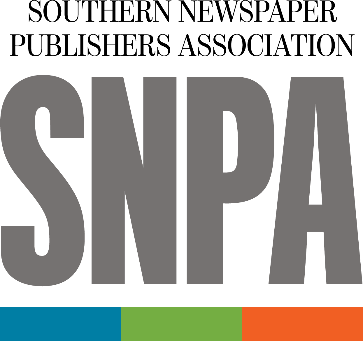 CHAIR – Donna Barrett, president and CEO, Community Newspaper Holdings, Inc., Montgomery, Ala.VICE-CHAIR – Lissa Walls Vahldiek, CEO, Southern Newspapers, Inc., Houston, TexasTREASURER – Gregg K. Jones, co-publisher, The Greeneville Sun, Greeneville, Tenn.Board of TrusteesSteven R. Brandt, president and publisher, The Greenville News, Greenville, S.C.Todd H. Carpenter, president and chief operating officer, Boone Newspapers, Inc., Natchez, Miss.Walter E. Hussman, publisher, Arkansas Democrat-Gazette, Little Rock, Ark.William O. Nutting, vice president, Ogden Newspapers, Wheeling, W.Va.David M. Paxton, president and CEO, Paxton Media Group, Paducah, Ky.Hal H. Tanner, III, president and publisher, The Goldsboro News-Argus, Goldsboro, N.C.Thomas A. Silvestri, president and publisher, Richmond Times-Dispatch, Richmond, Va. (ex-officio)